With reference to the meeting of the Climate Emergency and Ecological Committee on Monday 14 June @ 15:30, can the enclosed article from today's edition of the Eastern Daily Press please be taken into consideration as a public comment.  When will Lowestoft emulate green Great Yarmouth with a similar coverage of municipal charging points?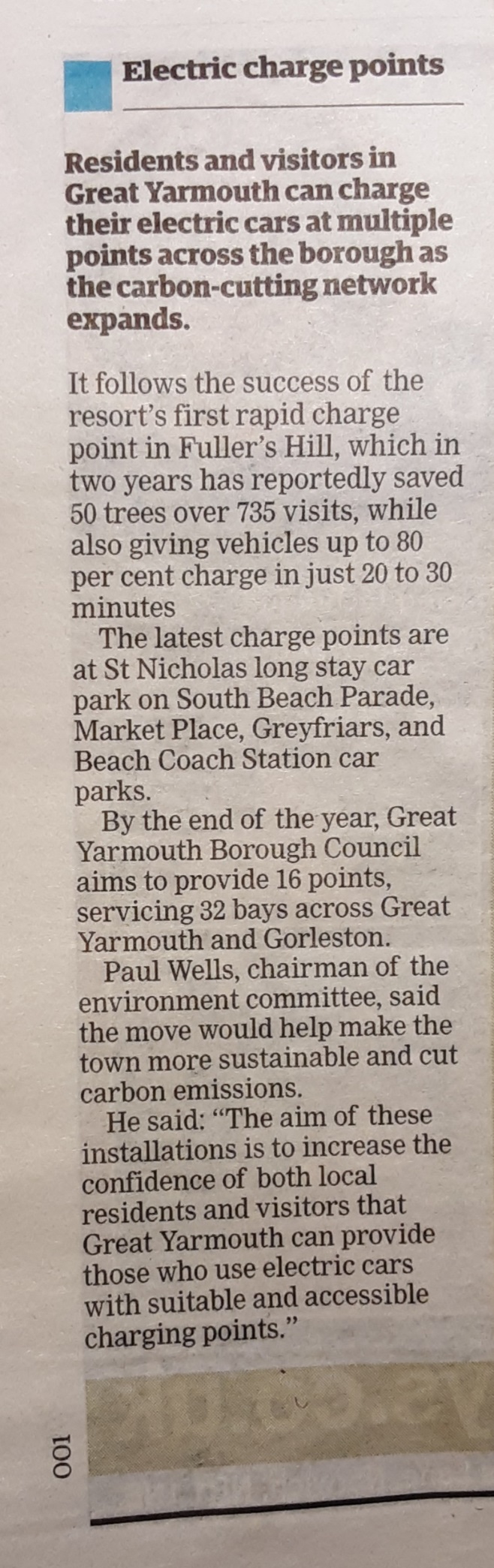 